Clergy Leadership Academy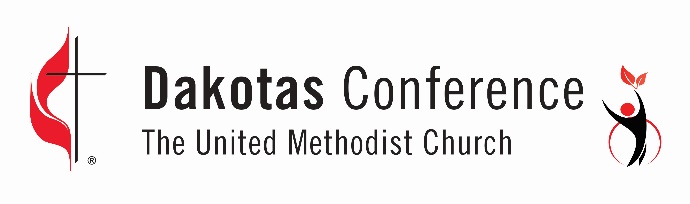 Risk Taking Mission and ServiceLake Poinsett March 13-15, 2018Tuesday, March 13Noon				Lunch – Grace- Sharla1:00-1:30 			Opening Welcome                  		          Deb Kjerstad1:30-2:45			Follow up on Extravagant Generosity plans  Diane Owen2:45 – 3:00			Break	3:00- 5:00			Messy Church                        		           Sara Nelson5:30-6:30			Supper- Grace- Quaya		6:30-7:15			Worship					           Val LaBounty7:15-7:45			Worship DebriefWednesday, March 148:00-8:45			Worship and Grace			            Randy Hedge 8:45-9:30			Breakfast9:30-10:00			Worship Debrief10:00 – Noon		Canoeing the Mountains discussion with Roger Spahr, DS	12:00-1:00			Lunch -Grace- Tom S.				1:00 – 3:00			Scared? Step out anyway!                                  Adam Weber3:00 – 5:30			Personal Time	5:30-6:15			Supper -Grace- Autumn 6:15-7:30			Building a Discipling Culture - Luke Smith/Stacy Hendricks7:30-8:30			2 Min-Sharing Risk Taking Concepts                All Participants8:30-9:00			Evening Devotions                        		Jerry Bass     Thursday, March 158:00-8:45			Worship and Grace			           Janice Antrim8:45-9:30			Breakfast9:30-10:00			Worship Debrief10:00-11:45                        Work on Risk Taking Mission Plan with group Mentors11:45				Closing and Prayers, Grace	                      Howard GrinagerNoon                                    Lunch and head home